О внесении изменений в Положение об      оплате труда работников муниципальных образовательных учреждений города Канаш Чувашской Республики, занятых в сфере                 образованияВ соответствии с Федеральным законом от 06.10.2003 № 131-ФЗ «Об общих принципах организации местного самоуправления в Российской Федерации», перечня поручений по итогам заседания наблюдательного совета АНО «Россия – страна возможностей», утвержденного Президентом Российской Федерации от 26 июня 2022 г.                № Пр-1117, Администрация города Канаш Чувашской Республики постановляет:1. Внести в Положение об оплате труда работников муниципальных образовательных учреждений города Канаш Чувашской Республики, занятых в сфере образования, утвержденное постановлением администрации города Канаш Чувашской Республики от 30 сентября 2013 г. № 1002 (с изменениями от 31 декабря 2013 № 1480, от 27 января 2016 № 43, от 18 ноября 2016 № 1257, от 03 апреля 2017 № 649, от 25 сентября 2017 № 1462, от 28 декабря 2017 № 1915, от 25 июля 2018 № 850, от 17 октября 2019 № 1155, от 30 октября 2019 № 1215, от 09 октября 2020 № 717, от 2 ноября 2020 г. № 775) следующие изменения:1.1.  таблицу пункта 2.3 раздела II изложить в следующей редакции:«».2. Настоящее постановление вступает в силу после его официального опубликования и распространяется на правоотношения, возникшие с 1 сентября 2022 года.3.  Контроль за исполнением настоящего постановления возложить на заместителя главы по вопросам социальной политики – начальника МКУ «Отдел образования и молодежной политики администрации города Канаш Суркову Н.В. Глава администрации города                                                                                В.Н. МихайловЧӑваш РеспубликинКАНАШ ХУЛААДМИНИСТРАЦИЙЕЙЫШАНУ________ №  ______Канаш хули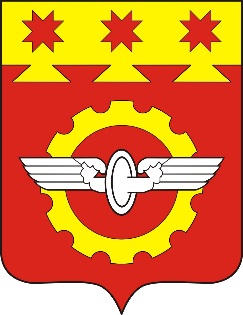 АДМИНИСТРАЦИЯГОРОДА КАНАШЧувашской РеспубликиПОСТАНОВЛЕНИЕ__________ № ______г. КанашАДМИНИСТРАЦИЯГОРОДА КАНАШЧувашской РеспубликиПОСТАНОВЛЕНИЕ__________ № ______г. КанашПрофессиональные квалификационные группы должностейКвалификационные уровниРекомендуемый минимальный размер оклада (ставки), рублей123Профессиональная квалификационная группа должностей работников учебно-вспомогательного персонала первого уровня4255Профессиональная квалификационная группа должностей работников учебно-вспомогательного персонала второго уровня1 квалификационный уровень:Профессиональная квалификационная группа должностей работников учебно-вспомогательного персонала второго уровняпри наличии высшего образования5246Профессиональная квалификационная группа должностей работников учебно-вспомогательного персонала второго уровняпри наличии среднего профессионального образования по программам подготовки специалистов среднего звена4737Профессиональная квалификационная группа должностей работников учебно-вспомогательного персонала второго уровня2 квалификационный уровень:Профессиональная квалификационная группа должностей работников учебно-вспомогательного персонала второго уровняпри наличии высшего образования5246Профессиональная квалификационная группа должностей педагогических работников1 квалификационный уровень:Профессиональная квалификационная группа должностей педагогических работниковпри наличии высшего образования5366Профессиональная квалификационная группа должностей педагогических работниковпри наличии среднего профессионального образования по программам подготовки специалистов среднего звена4856Профессиональная квалификационная группа должностей педагогических работников2 квалификационный уровень:Профессиональная квалификационная группа должностей педагогических работниковпри наличии высшего образования5366Профессиональная квалификационная группа должностей педагогических работниковпри наличии среднего профессионального образования по программам подготовки специалистов среднего звена4856Профессиональная квалификационная группа должностей педагогических работников3 квалификационный уровень:Профессиональная квалификационная группа должностей педагогических работниковпри наличии высшего образования5366Профессиональная квалификационная группа должностей педагогических работниковпри наличии среднего профессионального образования по программам подготовки специалистов среднего звена4856Профессиональная квалификационная группа должностей педагогических работниковпри наличии среднего профессионального образования по программам подготовки квалифицированных рабочих (служащих)4515Профессиональная квалификационная группа должностей педагогических работников4 квалификационный уровень.Профессиональная квалификационная группа должностей педагогических работниковпри наличии высшего образования5889Профессиональная квалификационная группа должностей педагогических работниковпри наличии среднего профессионального образования по программам подготовки специалистов среднего звена5421Профессиональная квалификационная группа должностей иных педагогических работников (советник директора по воспитанию и взаимодействию с детскими общественными объединениями)4 квалификационный уровень:Профессиональная квалификационная группа должностей иных педагогических работников (советник директора по воспитанию и взаимодействию с детскими общественными объединениями)при наличии высшего образования5889Профессиональная квалификационная группа должностей иных педагогических работников (советник директора по воспитанию и взаимодействию с детскими общественными объединениями)при наличии среднего профессионального образования по программам подготовки специалистов среднего звена5421Профессиональная квалификационная группа должностей руководителей структурных подразделений1 квалификационный уровень:Профессиональная квалификационная группа должностей руководителей структурных подразделенийпри наличии высшего образования5772Профессиональная квалификационная группа должностей руководителей структурных подразделений2 квалификационный уровень:Профессиональная квалификационная группа должностей руководителей структурных подразделенийпри наличии высшего образования6338Профессиональная квалификационная группа должностей руководителей структурных подразделений3 квалификационный уровень:Профессиональная квалификационная группа должностей руководителей структурных подразделенийпри наличии высшего образования6949